Добрый день. Уважаемый Валерий Павлинович!Просим (родители детей 2001г.р)Вас помочь разобраться в огромной проблеме по поводу тренировочного процесса детей в ФОКах Нижнего Новгорода. С каждым годом всё тяжелее и тяжелее сопротивляться с тренерами по хоккею с шайбой в ФОКах - Нагорный Дворец Спорта, Заречье,  сейчас Мещерский. «Тему рулят» тренера. На сегодняшний момент  руководство Фока не хочет вникать в проблему с тренерами. Тренера во всех вышеперечисленных местах отказываются тренировать детей 2001-2002 г.р., мотивируя отсутствием детей. Это не так. У меня есть аудио записи разговоров с тренерами, которые напрямую заявляют детям, что они (тренера) отказываются тренировать!Для чего строятся ФОКИ?Слежу за новостями по открытию ФОКов в Нижегородской области, а в подноготной всё совершенно не так радостно, как написано в СМИ и в кулуарах родителей детей.Почему такое самоуправство позволено тренерам? Кто дал право, без согласования руководства ФОКов и спортивных школ, управлять детьми- кого выгнать, кого оставить?Что творится в ФОКе «Мещерский»? почему набирают на платной основе 1200руб/мес.  детей 2007-2009г.р., которым предоставляют с 15-00 до 19-00 время для тренировок.…… А детей (переходный возраст 13-14 лет!!!) на улицу? Это тех детей ,которые выигрывают призовые места?1-е место области 2011года, 3-е место города 2012г,2013 года,2014 года????Нет этой команды, разогнали тренера. Деньги важнее.Была подобная ситуация в конце сезона в отношении детей 2001-2004 г.р., получилось остановить беспредел со стороны тренеров и безразличного отношения руководства ФОКа.Тренер разговаривать не хочет (направляет к руководству спорткомитета), руководство направляет к тренерам - заколдованный круг!Прошу Вас разобраться и дать ответ по поводу отказа тренировки детей, которые рядом проживают, тренерами по хоккею с шайбой.	Юрочкин С.В.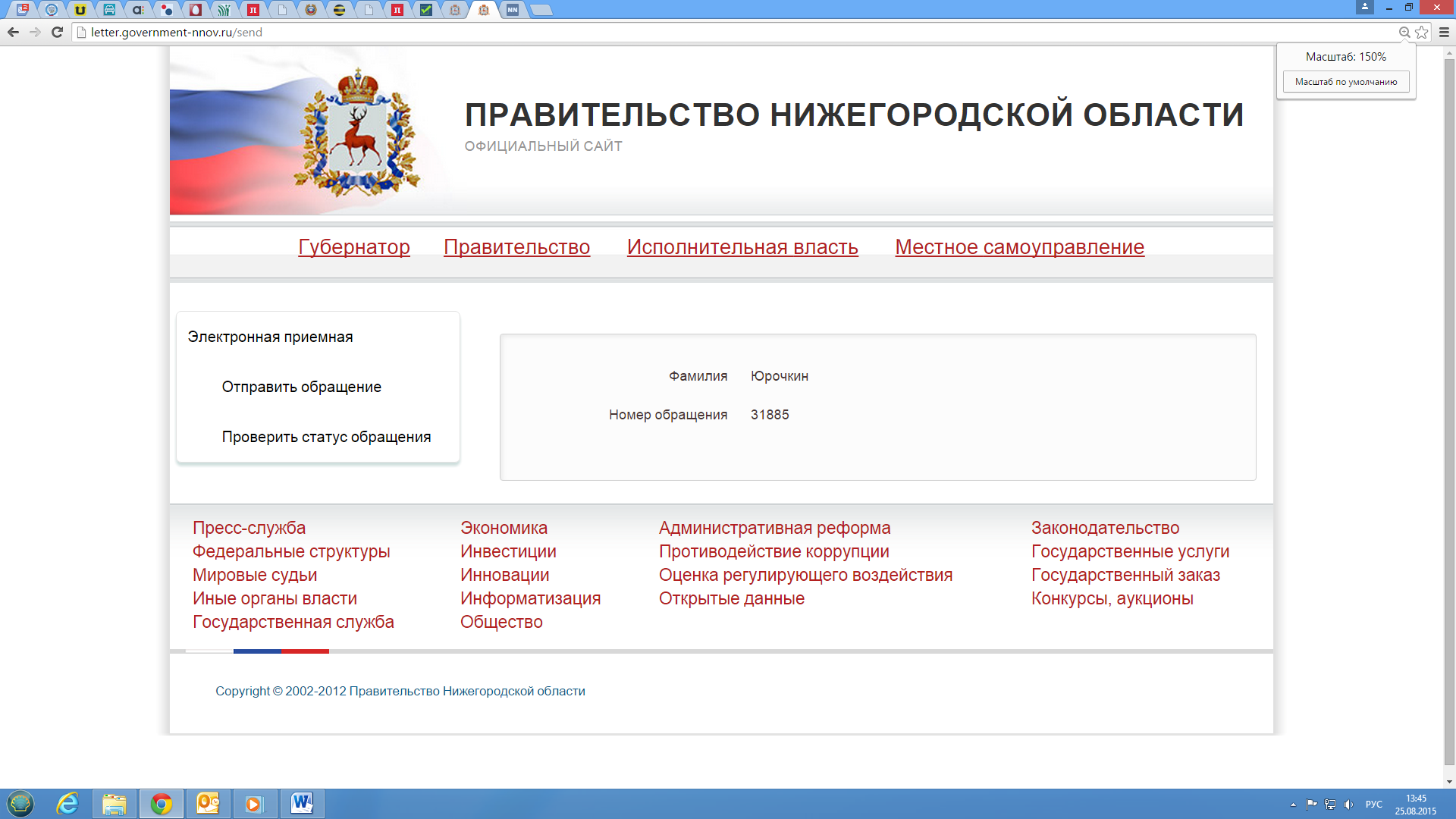 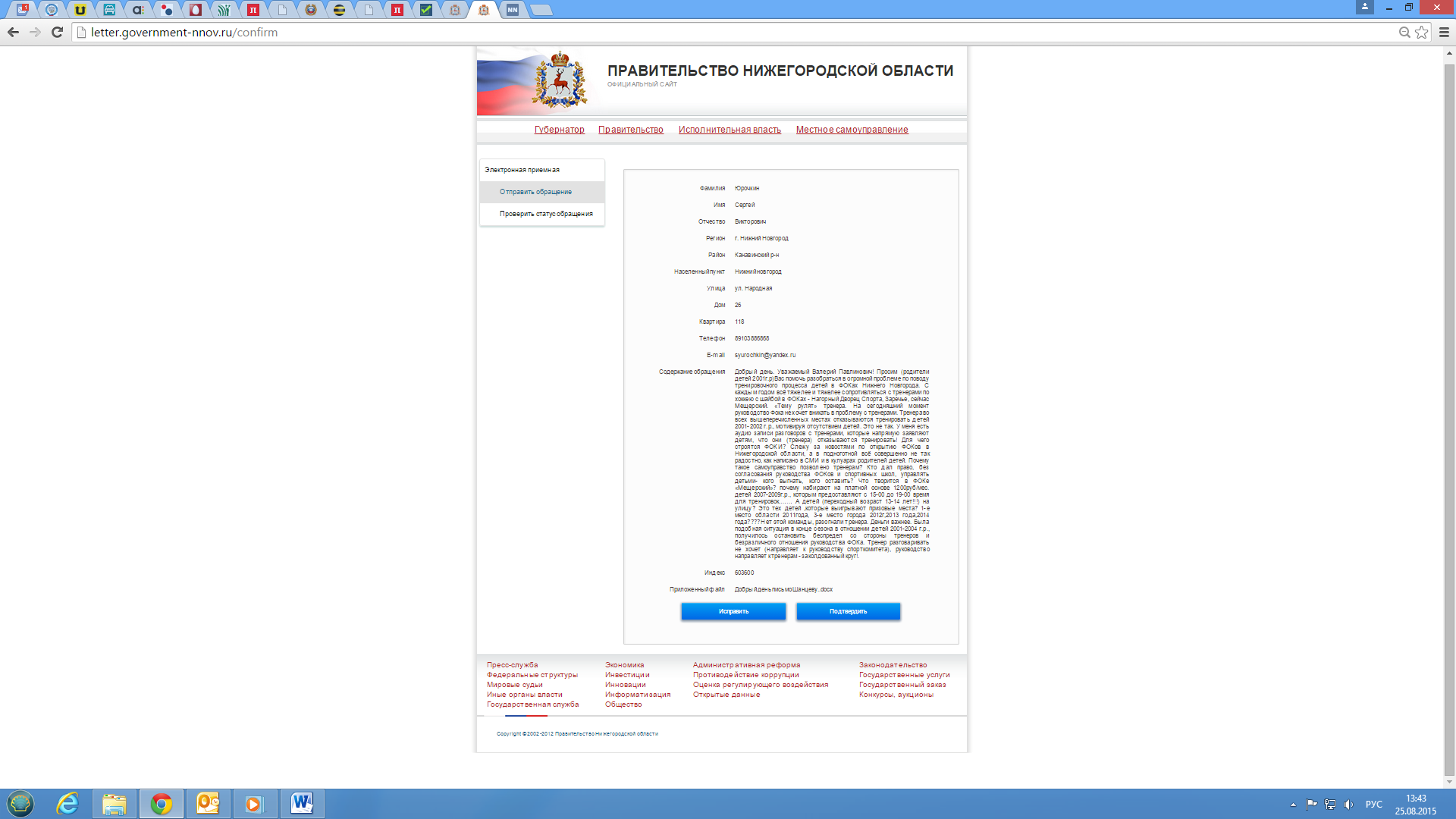 